HistorIAL DE SALUD 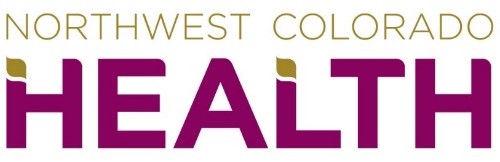 PaCientEs MAYORES DE 12 AÑOSNombre del paciente: ___________________________________ Fecha de nacimiento: __________________Si es paciente establecido, por favor marque el cuadro y ponga sus iniciales si su historial de salud NO ha cambiado en los últimos 12 meses ____Farmacia de su preferencia: ________________________________ Ciudad, estado: _____________________________¿Está al día con sus vacunas?:  SÍ    NO    NO ESTOY SEGURO(A)Firma del paciente: ________________________________________________________ Fecha: ______________________________Firma del médico: _________________________________________________________ Fecha: ______________________________Medicamentos / Suplementos:Dosis/mg, mcg, etc. y frecuencia:Alergias:Reacciones:Historial de salud general, marque si ha tenido algo de lo siguiente:Historial de salud general, marque si ha tenido algo de lo siguiente:Historial de salud general, marque si ha tenido algo de lo siguiente:Historial de salud general, marque si ha tenido algo de lo siguiente:Historial de salud general, marque si ha tenido algo de lo siguiente:Historial de salud general, marque si ha tenido algo de lo siguiente:Historial de salud general, marque si ha tenido algo de lo siguiente:Historial de salud general, marque si ha tenido algo de lo siguiente:Historial de salud general, marque si ha tenido algo de lo siguiente:Historial de salud general, marque si ha tenido algo de lo siguiente:Historial de salud general, marque si ha tenido algo de lo siguiente:Historial de salud general, marque si ha tenido algo de lo siguiente:Historial de salud general, marque si ha tenido algo de lo siguiente:Historial de salud general, marque si ha tenido algo de lo siguiente:Historial de salud general, marque si ha tenido algo de lo siguiente:Historial de salud general, marque si ha tenido algo de lo siguiente:Historial de salud general, marque si ha tenido algo de lo siguiente:Historial de salud general, marque si ha tenido algo de lo siguiente:Historial de salud general, marque si ha tenido algo de lo siguiente:Historial de salud general, marque si ha tenido algo de lo siguiente:Artritis o gotaArtritis o gotaArtritis o gotaTrastorno bipolarTrastorno bipolarTrastorno bipolarTrastorno bipolarTrastorno bipolarEmbolia o derrame cerebralEmbolia o derrame cerebralEmbolia o derrame cerebralEmbolia o derrame cerebralEmbolia o derrame cerebralProblemas de la tiroides Problemas de la tiroides Asma/EPOC (Enfermedad pulmonar obstructiva crónica)/EnfisemaAsma/EPOC (Enfermedad pulmonar obstructiva crónica)/EnfisemaAsma/EPOC (Enfermedad pulmonar obstructiva crónica)/EnfisemaTDAH (Trastorno déficit de atención e hiperactividad)TDAH (Trastorno déficit de atención e hiperactividad)TDAH (Trastorno déficit de atención e hiperactividad)TDAH (Trastorno déficit de atención e hiperactividad)TDAH (Trastorno déficit de atención e hiperactividad)Enfermedad del corazónEnfermedad del corazónEnfermedad del corazónEnfermedad del corazónEnfermedad del corazónLES (Lupus)LES (Lupus)AlergiasAlergiasAlergiasTrastorno alimenticioTrastorno alimenticioTrastorno alimenticioTrastorno alimenticioTrastorno alimenticioColesterol altoColesterol altoColesterol altoColesterol altoColesterol altoEsclerosis múltipleEsclerosis múltipleProblemas de la vejiga / Enfermedad de los riñonesProblemas de la vejiga / Enfermedad de los riñonesProblemas de la vejiga / Enfermedad de los riñonesTEPT (Trastorno por estrés postraumático)TEPT (Trastorno por estrés postraumático)TEPT (Trastorno por estrés postraumático)TEPT (Trastorno por estrés postraumático)TEPT (Trastorno por estrés postraumático)Presión arterial altaPresión arterial altaPresión arterial altaPresión arterial altaPresión arterial altaProblemas de la pielProblemas de la pielCoágulos en brazos/piernas/pechoCoágulos en brazos/piernas/pechoCoágulos en brazos/piernas/pechoPsicosisPsicosisPsicosisPsicosisPsicosisEnfermedad de la vesícula biliar o del hígadoEnfermedad de la vesícula biliar o del hígadoEnfermedad de la vesícula biliar o del hígadoEnfermedad de la vesícula biliar o del hígadoEnfermedad de la vesícula biliar o del hígadoTuberculosisTuberculosisEnfermedad de los senosEnfermedad de los senosEnfermedad de los senosIntento de suicidioIntento de suicidioIntento de suicidioIntento de suicidioIntento de suicidioProblemas intestinales o estomacalesProblemas intestinales o estomacalesProblemas intestinales o estomacalesProblemas intestinales o estomacalesProblemas intestinales o estomacalesFiebre reumáticaFiebre reumáticaCáncerCáncerCáncerEpilepsia/ConvulsionesEpilepsia/ConvulsionesEpilepsia/ConvulsionesEpilepsia/ConvulsionesEpilepsia/ConvulsionesProblemas de la matriz (útero) o de los ovariosProblemas de la matriz (útero) o de los ovariosProblemas de la matriz (útero) o de los ovariosProblemas de la matriz (útero) o de los ovariosProblemas de la matriz (útero) o de los ovariosCulebrillaCulebrillaAbuso de sustanciasAbuso de sustanciasAbuso de sustanciasProblemas de los ojosProblemas de los ojosProblemas de los ojosProblemas de los ojosProblemas de los ojosProblemas de la próstataProblemas de la próstataProblemas de la próstataProblemas de la próstataProblemas de la próstataSIDA/VIH SIDA/VIH Depresión/AnsiedadDepresión/AnsiedadDepresión/AnsiedadDolores de cabezaDolores de cabezaDolores de cabezaDolores de cabezaDolores de cabezaDiabetes Tipo 1 o 2Diabetes Tipo 1 o 2Diabetes Tipo 1 o 2Diabetes Tipo 1 o 2Diabetes Tipo 1 o 2Historial de quimioterapia o radiaciónHistorial de quimioterapia o radiación¿Ha tenido alguna otra enfermedad grave que no está en esta lista?  Si es así, por favor describa:¿Ha tenido alguna otra enfermedad grave que no está en esta lista?  Si es así, por favor describa:¿Ha tenido alguna otra enfermedad grave que no está en esta lista?  Si es así, por favor describa:¿Ha tenido alguna otra enfermedad grave que no está en esta lista?  Si es así, por favor describa:¿Ha tenido alguna otra enfermedad grave que no está en esta lista?  Si es así, por favor describa:¿Ha tenido alguna otra enfermedad grave que no está en esta lista?  Si es así, por favor describa:Historial quirúrgicoHistorial quirúrgicoHistorial quirúrgicoHistorial quirúrgicoHistorial quirúrgicoHistorial quirúrgicoHistorial quirúrgicoHistorial quirúrgicoHistorial quirúrgicoHistorial quirúrgicoHistorial quirúrgicoHistorial quirúrgicoHistorial quirúrgicoHistorial quirúrgicoHistorial quirúrgicoHistorial quirúrgicoHistorial quirúrgicoHistorial quirúrgicoHistorial quirúrgicoHistorial quirúrgicoFechaTipo de cirugía o procedimientoTipo de cirugía o procedimientoTipo de cirugía o procedimientoTipo de cirugía o procedimientoTipo de cirugía o procedimientoTipo de cirugía o procedimientoTipo de cirugía o procedimientoTipo de cirugía o procedimientoTipo de cirugía o procedimientoTipo de cirugía o procedimientoTipo de cirugía o procedimientoTipo de cirugía o procedimientoTipo de cirugía o procedimientoTipo de cirugía o procedimientoTipo de cirugía o procedimientoTipo de cirugía o procedimientoTipo de cirugía o procedimientoTipo de cirugía o procedimientoTipo de cirugía o procedimientoHistorial de hospitalizaciones médicas y psiquiátricas Historial de hospitalizaciones médicas y psiquiátricas Historial de hospitalizaciones médicas y psiquiátricas Historial de hospitalizaciones médicas y psiquiátricas Historial de hospitalizaciones médicas y psiquiátricas Historial de hospitalizaciones médicas y psiquiátricas Historial de hospitalizaciones médicas y psiquiátricas Historial de hospitalizaciones médicas y psiquiátricas Historial de hospitalizaciones médicas y psiquiátricas Historial de hospitalizaciones médicas y psiquiátricas Historial de hospitalizaciones médicas y psiquiátricas Historial de hospitalizaciones médicas y psiquiátricas Historial de hospitalizaciones médicas y psiquiátricas Historial de hospitalizaciones médicas y psiquiátricas Historial de hospitalizaciones médicas y psiquiátricas Historial de hospitalizaciones médicas y psiquiátricas Historial de hospitalizaciones médicas y psiquiátricas Historial de hospitalizaciones médicas y psiquiátricas Historial de hospitalizaciones médicas y psiquiátricas Historial de hospitalizaciones médicas y psiquiátricas FechaRazón de la hospitalizaciónRazón de la hospitalizaciónRazón de la hospitalizaciónRazón de la hospitalizaciónRazón de la hospitalizaciónRazón de la hospitalizaciónRazón de la hospitalizaciónRazón de la hospitalizaciónRazón de la hospitalizaciónRazón de la hospitalizaciónRazón de la hospitalizaciónRazón de la hospitalizaciónRazón de la hospitalizaciónRazón de la hospitalizaciónRazón de la hospitalizaciónRazón de la hospitalizaciónRazón de la hospitalizaciónRazón de la hospitalizaciónRazón de la hospitalizaciónProcedimientos preventivosProcedimientos preventivosProcedimientos preventivosProcedimientos preventivosProcedimientos preventivosProcedimientos preventivosProcedimientos preventivosProcedimientos preventivosProcedimientos preventivosProcedimientos preventivosProcedimientos preventivosProcedimientos preventivosProcedimientos preventivosProcedimientos preventivosProcedimientos preventivosProcedimientos preventivosProcedimientos preventivosProcedimientos preventivosProcedimientos preventivosProcedimientos preventivosPara todos los pacientesPara todos los pacientesPara todos los pacientesPara todos los pacientesPara todos los pacientesPara todos los pacientesPara todos los pacientesPara todos los pacientesPara todos los pacientesPara todos los pacientesPara todos los pacientesPara todos los pacientesPara todos los pacientesFecha y resultadoFecha y resultadoFecha y resultadoFecha y resultadoFecha y resultadoFecha y resultadoFecha y resultado¿Alguna vez se ha hecho una colonoscopía?¿Alguna vez se ha hecho una colonoscopía?¿Alguna vez se ha hecho una colonoscopía?¿Alguna vez se ha hecho una colonoscopía?¿Alguna vez se ha hecho una colonoscopía?¿Alguna vez se ha hecho una colonoscopía?¿Alguna vez se ha hecho una colonoscopía?¿Alguna vez se ha hecho una colonoscopía?¿Alguna vez se ha hecho una colonoscopía?¿Alguna vez se ha hecho una colonoscopía?¿Alguna vez se ha hecho una colonoscopía?¿Alguna vez se ha hecho una colonoscopía?¿Alguna vez se ha hecho una colonoscopía? SÍ    NO    Fecha: SÍ    NO    Fecha: SÍ    NO    Fecha: SÍ    NO    Fecha: SÍ    NO    Fecha: SÍ    NO    Fecha: SÍ    NO    Fecha:¿Última vez que se hizo una prueba del VIH? (Virus que causa el SIDA)¿Última vez que se hizo una prueba del VIH? (Virus que causa el SIDA)¿Última vez que se hizo una prueba del VIH? (Virus que causa el SIDA)¿Última vez que se hizo una prueba del VIH? (Virus que causa el SIDA)¿Última vez que se hizo una prueba del VIH? (Virus que causa el SIDA)¿Última vez que se hizo una prueba del VIH? (Virus que causa el SIDA)¿Última vez que se hizo una prueba del VIH? (Virus que causa el SIDA)¿Última vez que se hizo una prueba del VIH? (Virus que causa el SIDA)¿Última vez que se hizo una prueba del VIH? (Virus que causa el SIDA)¿Última vez que se hizo una prueba del VIH? (Virus que causa el SIDA)¿Última vez que se hizo una prueba del VIH? (Virus que causa el SIDA)¿Última vez que se hizo una prueba del VIH? (Virus que causa el SIDA)¿Última vez que se hizo una prueba del VIH? (Virus que causa el SIDA)Para mujeres solamentePara mujeres solamentePara mujeres solamentePara mujeres solamentePara mujeres solamentePara mujeres solamentePara mujeres solamentePara mujeres solamentePara mujeres solamentePara mujeres solamentePara mujeres solamentePara mujeres solamentePara mujeres solamenteFecha y resultadoFecha y resultadoFecha y resultadoFecha y resultadoFecha y resultadoFecha y resultadoFecha y resultado¿Cuándo se hizo su último Papanicolaou?¿Cuándo se hizo su último Papanicolaou?¿Cuándo se hizo su último Papanicolaou?¿Cuándo se hizo su último Papanicolaou?¿Cuándo se hizo su último Papanicolaou?¿Cuándo se hizo su último Papanicolaou?¿Cuándo se hizo su último Papanicolaou?¿Cuándo se hizo su último Papanicolaou?¿Cuándo se hizo su último Papanicolaou?¿Cuándo se hizo su último Papanicolaou?¿Cuándo se hizo su último Papanicolaou?¿Cuándo se hizo su último Papanicolaou?¿Cuándo se hizo su último Papanicolaou?¿Alguna vez le ha salido anormal un Papanicolaou?¿Alguna vez le ha salido anormal un Papanicolaou?¿Alguna vez le ha salido anormal un Papanicolaou?¿Alguna vez le ha salido anormal un Papanicolaou?¿Alguna vez le ha salido anormal un Papanicolaou?¿Alguna vez le ha salido anormal un Papanicolaou?¿Alguna vez le ha salido anormal un Papanicolaou?¿Alguna vez le ha salido anormal un Papanicolaou?¿Alguna vez le ha salido anormal un Papanicolaou?¿Alguna vez le ha salido anormal un Papanicolaou?¿Alguna vez le ha salido anormal un Papanicolaou?¿Alguna vez le ha salido anormal un Papanicolaou?¿Alguna vez le ha salido anormal un Papanicolaou? SÍ    NO     SÍ    NO     SÍ    NO     SÍ    NO     SÍ    NO     SÍ    NO     SÍ    NO    ¿Cuándo se hizo su última mamografía?¿Cuándo se hizo su última mamografía?¿Cuándo se hizo su última mamografía?¿Cuándo se hizo su última mamografía?¿Cuándo se hizo su última mamografía?¿Cuándo se hizo su última mamografía?¿Cuándo se hizo su última mamografía?¿Cuándo se hizo su última mamografía?¿Cuándo se hizo su última mamografía?¿Cuándo se hizo su última mamografía?¿Cuándo se hizo su última mamografía?¿Cuándo se hizo su última mamografía?¿Cuándo se hizo su última mamografía?¿Alguna vez le ha salido anormal una mamografía?¿Alguna vez le ha salido anormal una mamografía?¿Alguna vez le ha salido anormal una mamografía?¿Alguna vez le ha salido anormal una mamografía?¿Alguna vez le ha salido anormal una mamografía?¿Alguna vez le ha salido anormal una mamografía?¿Alguna vez le ha salido anormal una mamografía?¿Alguna vez le ha salido anormal una mamografía?¿Alguna vez le ha salido anormal una mamografía?¿Alguna vez le ha salido anormal una mamografía?¿Alguna vez le ha salido anormal una mamografía?¿Alguna vez le ha salido anormal una mamografía?¿Alguna vez le ha salido anormal una mamografía? SÍ    NO SÍ    NO SÍ    NO SÍ    NO SÍ    NO SÍ    NO SÍ    NO	Historial y antecedentes familiares	Historial y antecedentes familiares	Historial y antecedentes familiares	Historial y antecedentes familiares	Historial y antecedentes familiares	Historial y antecedentes familiares	Historial y antecedentes familiares	Historial y antecedentes familiares	Historial y antecedentes familiares	Historial y antecedentes familiares	Historial y antecedentes familiares	Historial y antecedentes familiares	Historial y antecedentes familiares	Historial y antecedentes familiares	Historial y antecedentes familiares	Historial y antecedentes familiares	Historial y antecedentes familiares	Historial y antecedentes familiares	Historial y antecedentes familiares	Historial y antecedentes familiaresFamiliarFamiliarEstatus Estatus Estatus Estatus ¿Edad?¿Edad?¿Edad?¿Edad?Enfermedades físicas y mentalesEnfermedades físicas y mentalesEnfermedades físicas y mentalesEnfermedades físicas y mentalesEnfermedades físicas y mentalesEnfermedades físicas y mentalesEnfermedades físicas y mentalesEnfermedades físicas y mentalesEnfermedades físicas y mentalesEnfermedades físicas y mentalesPadrePadreVive / FallecióVive / FallecióVive / FallecióVive / FallecióMadreMadreVive / FallecióVive / FallecióVive / FallecióVive / FallecióAbuelo paterno Abuelo paterno Vive / Falleció Vive / Falleció Vive / Falleció Vive / Falleció Abuela paternaAbuela paternaVive / FallecióVive / FallecióVive / FallecióVive / FallecióAbuelo maternoAbuelo maternoVive / Falleció Vive / Falleció Vive / Falleció Vive / Falleció Abuela maternaAbuela maternaVive / FallecióVive / FallecióVive / FallecióVive / FallecióHermana(s)Hermana(s)Vive(n) / FallecieronVive(n) / FallecieronVive(n) / FallecieronVive(n) / FallecieronHermano(s)Hermano(s)Vive(n) / FallecieronVive(n) / FallecieronVive(n) / FallecieronVive(n) / FallecieronHijos/hijasHijos/hijasVive(n) / FallecieronVive(n) / FallecieronVive(n) / FallecieronVive(n) / FallecieronOtros parientesOtros parientesViven / FallecieronViven / FallecieronViven / FallecieronViven / Fallecieron		Historial social		Historial social		Historial social		Historial social		Historial social		Historial social		Historial social		Historial social		Historial social		Historial social		Historial social		Historial social		Historial social		Historial social		Historial social		Historial social		Historial social		Historial social		Historial social		Historial social¿Tiene acceso a comida todos los días?¿Tiene acceso a comida todos los días?¿Tiene acceso a comida todos los días?¿Tiene acceso a comida todos los días?¿Tiene acceso a comida todos los días?¿Tiene acceso a comida todos los días?¿Tiene acceso a comida todos los días?¿Tiene acceso a comida todos los días?¿Tiene acceso a comida todos los días?¿Tiene acceso a comida todos los días?¿Tiene acceso a comida todos los días?¿Tiene acceso a comida todos los días?¿Tiene acceso a comida todos los días?¿Tiene acceso a comida todos los días? SÍ    NO SÍ    NO SÍ    NO SÍ    NO SÍ    NO SÍ    NO¿Tiene acceso a vivienda segura?¿Tiene acceso a vivienda segura?¿Tiene acceso a vivienda segura?¿Tiene acceso a vivienda segura?¿Tiene acceso a vivienda segura?¿Tiene acceso a vivienda segura?¿Tiene acceso a vivienda segura?¿Tiene acceso a vivienda segura?¿Tiene acceso a vivienda segura?¿Tiene acceso a vivienda segura?¿Tiene acceso a vivienda segura?¿Tiene acceso a vivienda segura?¿Tiene acceso a vivienda segura?¿Tiene acceso a vivienda segura? SÍ    NO SÍ    NO SÍ    NO SÍ    NO SÍ    NO SÍ    NO¿Tiene acceso a un transporte para poder ir a sus citas médicas?¿Tiene acceso a un transporte para poder ir a sus citas médicas?¿Tiene acceso a un transporte para poder ir a sus citas médicas?¿Tiene acceso a un transporte para poder ir a sus citas médicas?¿Tiene acceso a un transporte para poder ir a sus citas médicas?¿Tiene acceso a un transporte para poder ir a sus citas médicas?¿Tiene acceso a un transporte para poder ir a sus citas médicas?¿Tiene acceso a un transporte para poder ir a sus citas médicas?¿Tiene acceso a un transporte para poder ir a sus citas médicas?¿Tiene acceso a un transporte para poder ir a sus citas médicas?¿Tiene acceso a un transporte para poder ir a sus citas médicas?¿Tiene acceso a un transporte para poder ir a sus citas médicas?¿Tiene acceso a un transporte para poder ir a sus citas médicas?¿Tiene acceso a un transporte para poder ir a sus citas médicas? SÍ    NO SÍ    NO SÍ    NO SÍ    NO SÍ    NO SÍ    NOSi tiene pistolas en su casa, ¿están bajo llave y descargadas?Si tiene pistolas en su casa, ¿están bajo llave y descargadas?Si tiene pistolas en su casa, ¿están bajo llave y descargadas?Si tiene pistolas en su casa, ¿están bajo llave y descargadas?Si tiene pistolas en su casa, ¿están bajo llave y descargadas?Si tiene pistolas en su casa, ¿están bajo llave y descargadas?Si tiene pistolas en su casa, ¿están bajo llave y descargadas?Si tiene pistolas en su casa, ¿están bajo llave y descargadas?Si tiene pistolas en su casa, ¿están bajo llave y descargadas?Si tiene pistolas en su casa, ¿están bajo llave y descargadas?Si tiene pistolas en su casa, ¿están bajo llave y descargadas?Si tiene pistolas en su casa, ¿están bajo llave y descargadas?Si tiene pistolas en su casa, ¿están bajo llave y descargadas?Si tiene pistolas en su casa, ¿están bajo llave y descargadas? SÍ    NO SÍ    NO SÍ    NO SÍ    NO SÍ    NO SÍ    NO¿Alguna vez ha sido forzado(a) a tener relaciones sexuales?¿Alguna vez ha sido forzado(a) a tener relaciones sexuales?¿Alguna vez ha sido forzado(a) a tener relaciones sexuales?¿Alguna vez ha sido forzado(a) a tener relaciones sexuales?¿Alguna vez ha sido forzado(a) a tener relaciones sexuales?¿Alguna vez ha sido forzado(a) a tener relaciones sexuales?¿Alguna vez ha sido forzado(a) a tener relaciones sexuales?¿Alguna vez ha sido forzado(a) a tener relaciones sexuales?¿Alguna vez ha sido forzado(a) a tener relaciones sexuales?¿Alguna vez ha sido forzado(a) a tener relaciones sexuales?¿Alguna vez ha sido forzado(a) a tener relaciones sexuales?¿Alguna vez ha sido forzado(a) a tener relaciones sexuales?¿Alguna vez ha sido forzado(a) a tener relaciones sexuales?¿Alguna vez ha sido forzado(a) a tener relaciones sexuales? SÍ    NO SÍ    NO SÍ    NO SÍ    NO SÍ    NO SÍ    NO¿Alguna vez alguien le ha pegado, abofeteado, pateado, sacudido o lastimado?¿Alguna vez alguien le ha pegado, abofeteado, pateado, sacudido o lastimado?¿Alguna vez alguien le ha pegado, abofeteado, pateado, sacudido o lastimado?¿Alguna vez alguien le ha pegado, abofeteado, pateado, sacudido o lastimado?¿Alguna vez alguien le ha pegado, abofeteado, pateado, sacudido o lastimado?¿Alguna vez alguien le ha pegado, abofeteado, pateado, sacudido o lastimado?¿Alguna vez alguien le ha pegado, abofeteado, pateado, sacudido o lastimado?¿Alguna vez alguien le ha pegado, abofeteado, pateado, sacudido o lastimado?¿Alguna vez alguien le ha pegado, abofeteado, pateado, sacudido o lastimado?¿Alguna vez alguien le ha pegado, abofeteado, pateado, sacudido o lastimado?¿Alguna vez alguien le ha pegado, abofeteado, pateado, sacudido o lastimado?¿Alguna vez alguien le ha pegado, abofeteado, pateado, sacudido o lastimado?¿Alguna vez alguien le ha pegado, abofeteado, pateado, sacudido o lastimado?¿Alguna vez alguien le ha pegado, abofeteado, pateado, sacudido o lastimado? SÍ    NO SÍ    NO SÍ    NO SÍ    NO SÍ    NO SÍ    NO¿En este momento hay alguien que lo(a) haga sentirse inseguro(a)?¿En este momento hay alguien que lo(a) haga sentirse inseguro(a)?¿En este momento hay alguien que lo(a) haga sentirse inseguro(a)?¿En este momento hay alguien que lo(a) haga sentirse inseguro(a)?¿En este momento hay alguien que lo(a) haga sentirse inseguro(a)?¿En este momento hay alguien que lo(a) haga sentirse inseguro(a)?¿En este momento hay alguien que lo(a) haga sentirse inseguro(a)?¿En este momento hay alguien que lo(a) haga sentirse inseguro(a)?¿En este momento hay alguien que lo(a) haga sentirse inseguro(a)?¿En este momento hay alguien que lo(a) haga sentirse inseguro(a)?¿En este momento hay alguien que lo(a) haga sentirse inseguro(a)?¿En este momento hay alguien que lo(a) haga sentirse inseguro(a)?¿En este momento hay alguien que lo(a) haga sentirse inseguro(a)?¿En este momento hay alguien que lo(a) haga sentirse inseguro(a)? SÍ    NO SÍ    NO SÍ    NO SÍ    NO SÍ    NO SÍ    NO¿Sufre (o ha sufrido) violencia doméstica?¿Sufre (o ha sufrido) violencia doméstica?¿Sufre (o ha sufrido) violencia doméstica?¿Sufre (o ha sufrido) violencia doméstica?¿Sufre (o ha sufrido) violencia doméstica?¿Sufre (o ha sufrido) violencia doméstica?¿Sufre (o ha sufrido) violencia doméstica?¿Sufre (o ha sufrido) violencia doméstica?¿Sufre (o ha sufrido) violencia doméstica?¿Sufre (o ha sufrido) violencia doméstica?¿Sufre (o ha sufrido) violencia doméstica?¿Sufre (o ha sufrido) violencia doméstica?¿Sufre (o ha sufrido) violencia doméstica?¿Sufre (o ha sufrido) violencia doméstica? SÍ    NO SÍ    NO SÍ    NO SÍ    NO SÍ    NO SÍ    NO¿Sufre (o ha sufrido) abuso sexual?¿Sufre (o ha sufrido) abuso sexual?¿Sufre (o ha sufrido) abuso sexual?¿Sufre (o ha sufrido) abuso sexual?¿Sufre (o ha sufrido) abuso sexual?¿Sufre (o ha sufrido) abuso sexual?¿Sufre (o ha sufrido) abuso sexual?¿Sufre (o ha sufrido) abuso sexual?¿Sufre (o ha sufrido) abuso sexual?¿Sufre (o ha sufrido) abuso sexual?¿Sufre (o ha sufrido) abuso sexual?¿Sufre (o ha sufrido) abuso sexual?¿Sufre (o ha sufrido) abuso sexual?¿Sufre (o ha sufrido) abuso sexual? SÍ    NO SÍ    NO SÍ    NO SÍ    NO SÍ    NO SÍ    NO		Planificación familiar		Planificación familiar		Planificación familiar		Planificación familiar		Planificación familiar		Planificación familiar		Planificación familiar		Planificación familiar		Planificación familiar		Planificación familiar		Planificación familiar		Planificación familiar		Planificación familiar		Planificación familiar		Planificación familiar		Planificación familiar		Planificación familiar		Planificación familiar		Planificación familiar		Planificación familiar¿Actualmente tiene (o ha tenido) actividad sexual?¿Actualmente tiene (o ha tenido) actividad sexual?¿Actualmente tiene (o ha tenido) actividad sexual?¿Actualmente tiene (o ha tenido) actividad sexual?¿Actualmente tiene (o ha tenido) actividad sexual?¿Actualmente tiene (o ha tenido) actividad sexual?¿Actualmente tiene (o ha tenido) actividad sexual?¿Actualmente tiene (o ha tenido) actividad sexual?¿Actualmente tiene (o ha tenido) actividad sexual?¿Actualmente tiene (o ha tenido) actividad sexual?¿Actualmente tiene (o ha tenido) actividad sexual?¿Actualmente tiene (o ha tenido) actividad sexual? SÍ    NO SÍ    NO SÍ    NO SÍ    NO SÍ    NO SÍ    NO SÍ    NO SÍ    NO¿Cuántas parejas ha tenido en los últimos 60 días?¿Cuántas parejas ha tenido en los últimos 60 días?¿Cuántas parejas ha tenido en los últimos 60 días?¿Cuántas parejas ha tenido en los últimos 60 días?¿Cuántas parejas ha tenido en los últimos 60 días?¿Cuántas parejas ha tenido en los últimos 60 días?¿Cuántas parejas ha tenido en los últimos 60 días?¿Cuántas parejas ha tenido en los últimos 60 días?¿Pareja nueva en los últimos 60 días?¿Pareja nueva en los últimos 60 días?¿Pareja nueva en los últimos 60 días?¿Pareja nueva en los últimos 60 días?¿Pareja nueva en los últimos 60 días?¿Pareja nueva en los últimos 60 días?¿Pareja nueva en los últimos 60 días?¿Pareja nueva en los últimos 60 días?¿Pareja nueva en los últimos 60 días?¿Pareja nueva en los últimos 60 días?¿Pareja nueva en los últimos 60 días?¿Pareja nueva en los últimos 60 días? SÍ    NO SÍ    NO SÍ    NO SÍ    NO SÍ    NO SÍ    NO SÍ    NO SÍ    NO¿Alguna vez ha tenido una ITS (infección de transmisión sexual)?¿Alguna vez ha tenido una ITS (infección de transmisión sexual)?¿Alguna vez ha tenido una ITS (infección de transmisión sexual)?¿Alguna vez ha tenido una ITS (infección de transmisión sexual)?¿Alguna vez ha tenido una ITS (infección de transmisión sexual)?¿Alguna vez ha tenido una ITS (infección de transmisión sexual)?¿Alguna vez ha tenido una ITS (infección de transmisión sexual)?¿Alguna vez ha tenido una ITS (infección de transmisión sexual)?¿Alguna vez ha tenido una ITS (infección de transmisión sexual)?¿Alguna vez ha tenido una ITS (infección de transmisión sexual)?¿Alguna vez ha tenido una ITS (infección de transmisión sexual)?¿Alguna vez ha tenido una ITS (infección de transmisión sexual)? SÍ    NO SÍ    NO SÍ    NO SÍ    NO SÍ    NO SÍ    NO SÍ    NO SÍ    NO¿Cuál ITS ha tenido?¿Cuál ITS ha tenido?¿Cuál ITS ha tenido?¿Cuál ITS ha tenido?¿Cuál ITS ha tenido?¿Cuál ITS ha tenido?¿Cuál ITS ha tenido?¿Cuándo se la diagnosticaron?¿Cuándo se la diagnosticaron?¿Cuándo se la diagnosticaron?¿Cuándo se la diagnosticaron?¿Cuándo se la diagnosticaron?¿Cuándo se la diagnosticaron?¿Cuándo se la diagnosticaron?¿Qué tipo de tratamiento recibió?¿Qué tipo de tratamiento recibió?¿Qué tipo de tratamiento recibió?¿Qué tipo de tratamiento recibió?¿Qué tipo de tratamiento recibió?¿Qué tipo de tratamiento recibió?¿Qué tipo de tratamiento recibió?¿Alguna vez usted o su pareja sexual ha(n) intercambiado sexo por drogas o dinero?¿Alguna vez usted o su pareja sexual ha(n) intercambiado sexo por drogas o dinero?¿Alguna vez usted o su pareja sexual ha(n) intercambiado sexo por drogas o dinero?¿Alguna vez usted o su pareja sexual ha(n) intercambiado sexo por drogas o dinero?¿Alguna vez usted o su pareja sexual ha(n) intercambiado sexo por drogas o dinero?¿Alguna vez usted o su pareja sexual ha(n) intercambiado sexo por drogas o dinero?¿Alguna vez usted o su pareja sexual ha(n) intercambiado sexo por drogas o dinero?¿Alguna vez usted o su pareja sexual ha(n) intercambiado sexo por drogas o dinero?¿Alguna vez usted o su pareja sexual ha(n) intercambiado sexo por drogas o dinero?¿Alguna vez usted o su pareja sexual ha(n) intercambiado sexo por drogas o dinero?¿Alguna vez usted o su pareja sexual ha(n) intercambiado sexo por drogas o dinero?¿Alguna vez usted o su pareja sexual ha(n) intercambiado sexo por drogas o dinero?¿Alguna vez usted o su pareja sexual ha(n) intercambiado sexo por drogas o dinero?¿Alguna vez usted o su pareja sexual ha(n) intercambiado sexo por drogas o dinero?¿Alguna vez usted o su pareja sexual ha(n) intercambiado sexo por drogas o dinero?¿Alguna vez usted o su pareja sexual ha(n) intercambiado sexo por drogas o dinero?¿Alguna vez usted o su pareja sexual ha(n) intercambiado sexo por drogas o dinero?¿Alguna vez usted o su pareja sexual ha(n) intercambiado sexo por drogas o dinero? SÍ    NO SÍ    NO¿Alguna vez usted o su pareja sexual ha(n) usado agujas para las drogas?¿Alguna vez usted o su pareja sexual ha(n) usado agujas para las drogas?¿Alguna vez usted o su pareja sexual ha(n) usado agujas para las drogas?¿Alguna vez usted o su pareja sexual ha(n) usado agujas para las drogas?¿Alguna vez usted o su pareja sexual ha(n) usado agujas para las drogas?¿Alguna vez usted o su pareja sexual ha(n) usado agujas para las drogas?¿Alguna vez usted o su pareja sexual ha(n) usado agujas para las drogas?¿Alguna vez usted o su pareja sexual ha(n) usado agujas para las drogas?¿Alguna vez usted o su pareja sexual ha(n) usado agujas para las drogas?¿Alguna vez usted o su pareja sexual ha(n) usado agujas para las drogas?¿Alguna vez usted o su pareja sexual ha(n) usado agujas para las drogas?¿Alguna vez usted o su pareja sexual ha(n) usado agujas para las drogas?¿Alguna vez usted o su pareja sexual ha(n) usado agujas para las drogas?¿Alguna vez usted o su pareja sexual ha(n) usado agujas para las drogas?¿Alguna vez usted o su pareja sexual ha(n) usado agujas para las drogas?¿Alguna vez usted o su pareja sexual ha(n) usado agujas para las drogas?¿Alguna vez usted o su pareja sexual ha(n) usado agujas para las drogas?¿Alguna vez usted o su pareja sexual ha(n) usado agujas para las drogas? SÍ    NO SÍ    NO¿Alguna vez usted o su pareja sexual ha(n) recibido una transfusión de sangre, trasplante de tejidos u órganos o inseminación artificial?¿Alguna vez usted o su pareja sexual ha(n) recibido una transfusión de sangre, trasplante de tejidos u órganos o inseminación artificial?¿Alguna vez usted o su pareja sexual ha(n) recibido una transfusión de sangre, trasplante de tejidos u órganos o inseminación artificial?¿Alguna vez usted o su pareja sexual ha(n) recibido una transfusión de sangre, trasplante de tejidos u órganos o inseminación artificial?¿Alguna vez usted o su pareja sexual ha(n) recibido una transfusión de sangre, trasplante de tejidos u órganos o inseminación artificial?¿Alguna vez usted o su pareja sexual ha(n) recibido una transfusión de sangre, trasplante de tejidos u órganos o inseminación artificial?¿Alguna vez usted o su pareja sexual ha(n) recibido una transfusión de sangre, trasplante de tejidos u órganos o inseminación artificial?¿Alguna vez usted o su pareja sexual ha(n) recibido una transfusión de sangre, trasplante de tejidos u órganos o inseminación artificial?¿Alguna vez usted o su pareja sexual ha(n) recibido una transfusión de sangre, trasplante de tejidos u órganos o inseminación artificial?¿Alguna vez usted o su pareja sexual ha(n) recibido una transfusión de sangre, trasplante de tejidos u órganos o inseminación artificial?¿Alguna vez usted o su pareja sexual ha(n) recibido una transfusión de sangre, trasplante de tejidos u órganos o inseminación artificial?¿Alguna vez usted o su pareja sexual ha(n) recibido una transfusión de sangre, trasplante de tejidos u órganos o inseminación artificial?¿Alguna vez usted o su pareja sexual ha(n) recibido una transfusión de sangre, trasplante de tejidos u órganos o inseminación artificial?¿Alguna vez usted o su pareja sexual ha(n) recibido una transfusión de sangre, trasplante de tejidos u órganos o inseminación artificial?¿Alguna vez usted o su pareja sexual ha(n) recibido una transfusión de sangre, trasplante de tejidos u órganos o inseminación artificial?¿Alguna vez usted o su pareja sexual ha(n) recibido una transfusión de sangre, trasplante de tejidos u órganos o inseminación artificial?¿Alguna vez usted o su pareja sexual ha(n) recibido una transfusión de sangre, trasplante de tejidos u órganos o inseminación artificial?¿Alguna vez usted o su pareja sexual ha(n) recibido una transfusión de sangre, trasplante de tejidos u órganos o inseminación artificial? SÍ    NO  SÍ    NO Si es así, por favor explique y proporcione fechas:Si es así, por favor explique y proporcione fechas:Si es así, por favor explique y proporcione fechas:Si es así, por favor explique y proporcione fechas:Si es así, por favor explique y proporcione fechas:Si es así, por favor explique y proporcione fechas:Si es así, por favor explique y proporcione fechas:Si es así, por favor explique y proporcione fechas:Si es así, por favor explique y proporcione fechas:Si es así, por favor explique y proporcione fechas:Si es así, por favor explique y proporcione fechas:Si es así, por favor explique y proporcione fechas:Si es así, por favor explique y proporcione fechas:Si es así, por favor explique y proporcione fechas:Si es así, por favor explique y proporcione fechas:Si es así, por favor explique y proporcione fechas:Si es así, por favor explique y proporcione fechas:Si es así, por favor explique y proporcione fechas:Sus parejas son del sexo:  Masculino Femenino De los dosSus parejas son del sexo:  Masculino Femenino De los dosSus parejas son del sexo:  Masculino Femenino De los dosSus parejas son del sexo:  Masculino Femenino De los dosSus parejas son del sexo:  Masculino Femenino De los dosSus parejas son del sexo:  Masculino Femenino De los dosSus parejas son del sexo:  Masculino Femenino De los dosSus parejas son del sexo:  Masculino Femenino De los dosSus parejas son del sexo:  Masculino Femenino De los dosSus parejas son del sexo:  Masculino Femenino De los dosSus parejas son del sexo:  Masculino Femenino De los dosSus parejas son del sexo:  Masculino Femenino De los dosSus parejas son del sexo:  Masculino Femenino De los dosSus parejas son del sexo:  Masculino Femenino De los dosSus parejas son del sexo:  Masculino Femenino De los dosSus parejas son del sexo:  Masculino Femenino De los dosSus parejas son del sexo:  Masculino Femenino De los dosSus parejas son del sexo:  Masculino Femenino De los dosSus parejas son del sexo:  Masculino Femenino De los dosSus parejas son del sexo:  Masculino Femenino De los dosAlguna vez tiene:   Sexo oral (Doy Recibo)  Sexo anal (Doy Recibo)   Sexo vaginalAlguna vez tiene:   Sexo oral (Doy Recibo)  Sexo anal (Doy Recibo)   Sexo vaginalAlguna vez tiene:   Sexo oral (Doy Recibo)  Sexo anal (Doy Recibo)   Sexo vaginalAlguna vez tiene:   Sexo oral (Doy Recibo)  Sexo anal (Doy Recibo)   Sexo vaginalAlguna vez tiene:   Sexo oral (Doy Recibo)  Sexo anal (Doy Recibo)   Sexo vaginalAlguna vez tiene:   Sexo oral (Doy Recibo)  Sexo anal (Doy Recibo)   Sexo vaginalAlguna vez tiene:   Sexo oral (Doy Recibo)  Sexo anal (Doy Recibo)   Sexo vaginalAlguna vez tiene:   Sexo oral (Doy Recibo)  Sexo anal (Doy Recibo)   Sexo vaginalAlguna vez tiene:   Sexo oral (Doy Recibo)  Sexo anal (Doy Recibo)   Sexo vaginalAlguna vez tiene:   Sexo oral (Doy Recibo)  Sexo anal (Doy Recibo)   Sexo vaginalAlguna vez tiene:   Sexo oral (Doy Recibo)  Sexo anal (Doy Recibo)   Sexo vaginalAlguna vez tiene:   Sexo oral (Doy Recibo)  Sexo anal (Doy Recibo)   Sexo vaginalAlguna vez tiene:   Sexo oral (Doy Recibo)  Sexo anal (Doy Recibo)   Sexo vaginalAlguna vez tiene:   Sexo oral (Doy Recibo)  Sexo anal (Doy Recibo)   Sexo vaginalAlguna vez tiene:   Sexo oral (Doy Recibo)  Sexo anal (Doy Recibo)   Sexo vaginalAlguna vez tiene:   Sexo oral (Doy Recibo)  Sexo anal (Doy Recibo)   Sexo vaginalAlguna vez tiene:   Sexo oral (Doy Recibo)  Sexo anal (Doy Recibo)   Sexo vaginalAlguna vez tiene:   Sexo oral (Doy Recibo)  Sexo anal (Doy Recibo)   Sexo vaginalAlguna vez tiene:   Sexo oral (Doy Recibo)  Sexo anal (Doy Recibo)   Sexo vaginalAlguna vez tiene:   Sexo oral (Doy Recibo)  Sexo anal (Doy Recibo)   Sexo vaginal¿Planea tener hijos en el futuro?   ¿Planea tener hijos en el futuro?   ¿Planea tener hijos en el futuro?   ¿Planea tener hijos en el futuro?   ¿Planea tener hijos en el futuro?    Dentro de:   0-1 año   2-4 años   4 años o más   No hay planes actualmente Dentro de:   0-1 año   2-4 años   4 años o más   No hay planes actualmente Dentro de:   0-1 año   2-4 años   4 años o más   No hay planes actualmente Dentro de:   0-1 año   2-4 años   4 años o más   No hay planes actualmente Dentro de:   0-1 año   2-4 años   4 años o más   No hay planes actualmente Dentro de:   0-1 año   2-4 años   4 años o más   No hay planes actualmente Dentro de:   0-1 año   2-4 años   4 años o más   No hay planes actualmente Dentro de:   0-1 año   2-4 años   4 años o más   No hay planes actualmente Dentro de:   0-1 año   2-4 años   4 años o más   No hay planes actualmente Dentro de:   0-1 año   2-4 años   4 años o más   No hay planes actualmente Dentro de:   0-1 año   2-4 años   4 años o más   No hay planes actualmente Dentro de:   0-1 año   2-4 años   4 años o más   No hay planes actualmente Dentro de:   0-1 año   2-4 años   4 años o más   No hay planes actualmente Dentro de:   0-1 año   2-4 años   4 años o más   No hay planes actualmente Dentro de:   0-1 año   2-4 años   4 años o más   No hay planes actualmente¿Qué método(s) anticonceptivo(s) está usando ahora?¿Qué método(s) anticonceptivo(s) está usando ahora?¿Qué método(s) anticonceptivo(s) está usando ahora?¿Qué método(s) anticonceptivo(s) está usando ahora?¿Qué método(s) anticonceptivo(s) está usando ahora?¿Qué método(s) anticonceptivo(s) está usando ahora?¿Qué método(s) anticonceptivo(s) está usando ahora?¿Qué método(s) anticonceptivo(s) está usando ahora?¿Qué método(s) anticonceptivo(s) está usando ahora?¿Qué método(s) anticonceptivo(s) está usando ahora?¿Qué método(s) anticonceptivo(s) está usando ahora?¿Qué método(s) anticonceptivo(s) está usando ahora?¿Qué método(s) anticonceptivo(s) está usando ahora?¿Qué método(s) anticonceptivo(s) está usando ahora?¿Qué método(s) anticonceptivo(s) está usando ahora?¿Qué método(s) anticonceptivo(s) está usando ahora?¿Qué método(s) anticonceptivo(s) está usando ahora?¿Qué método(s) anticonceptivo(s) está usando ahora?¿Qué método(s) anticonceptivo(s) está usando ahora?¿Qué método(s) anticonceptivo(s) está usando ahora?Para menores de 18 años:Para menores de 18 años:Para menores de 18 años:Para menores de 18 años:Para menores de 18 años:Para menores de 18 años:Para menores de 18 años:Para menores de 18 años:Para menores de 18 años:Para menores de 18 años:Para menores de 18 años:Para menores de 18 años:Para menores de 18 años:Para menores de 18 años:Para menores de 18 años:Para menores de 18 años:Para menores de 18 años:Para menores de 18 años:Para menores de 18 años:Para menores de 18 años:¿Hay un adulto con el cual te sientas cómodo(a) hablando de la sexualidad?¿Hay un adulto con el cual te sientas cómodo(a) hablando de la sexualidad?¿Hay un adulto con el cual te sientas cómodo(a) hablando de la sexualidad?¿Hay un adulto con el cual te sientas cómodo(a) hablando de la sexualidad?¿Hay un adulto con el cual te sientas cómodo(a) hablando de la sexualidad?¿Hay un adulto con el cual te sientas cómodo(a) hablando de la sexualidad?¿Hay un adulto con el cual te sientas cómodo(a) hablando de la sexualidad?¿Hay un adulto con el cual te sientas cómodo(a) hablando de la sexualidad?¿Hay un adulto con el cual te sientas cómodo(a) hablando de la sexualidad?¿Hay un adulto con el cual te sientas cómodo(a) hablando de la sexualidad?¿Hay un adulto con el cual te sientas cómodo(a) hablando de la sexualidad?¿Hay un adulto con el cual te sientas cómodo(a) hablando de la sexualidad?¿Hay un adulto con el cual te sientas cómodo(a) hablando de la sexualidad?¿Hay un adulto con el cual te sientas cómodo(a) hablando de la sexualidad?¿Hay un adulto con el cual te sientas cómodo(a) hablando de la sexualidad?¿Hay un adulto con el cual te sientas cómodo(a) hablando de la sexualidad?¿Hay un adulto con el cual te sientas cómodo(a) hablando de la sexualidad?¿Hay un adulto con el cual te sientas cómodo(a) hablando de la sexualidad? SÍ    NO SÍ    NO¿Hablaste con tus padres acerca de esta cita?¿Hablaste con tus padres acerca de esta cita?¿Hablaste con tus padres acerca de esta cita?¿Hablaste con tus padres acerca de esta cita?¿Hablaste con tus padres acerca de esta cita?¿Hablaste con tus padres acerca de esta cita?¿Hablaste con tus padres acerca de esta cita?¿Hablaste con tus padres acerca de esta cita?¿Hablaste con tus padres acerca de esta cita?¿Hablaste con tus padres acerca de esta cita?¿Hablaste con tus padres acerca de esta cita?¿Hablaste con tus padres acerca de esta cita?¿Hablaste con tus padres acerca de esta cita?¿Hablaste con tus padres acerca de esta cita?¿Hablaste con tus padres acerca de esta cita?¿Hablaste con tus padres acerca de esta cita?¿Hablaste con tus padres acerca de esta cita?¿Hablaste con tus padres acerca de esta cita? SÍ    NO SÍ    NO¿Alguna vez ha tenido algo de lo siguiente?¿Alguna vez ha tenido algo de lo siguiente?¿Alguna vez ha tenido algo de lo siguiente?¿Alguna vez ha tenido algo de lo siguiente?¿Alguna vez ha tenido algo de lo siguiente? ¿Anomalía del pene?               ¿Desecho del pene? ¿Actualmente lo tiene?        ¿Llagas en el pene? ¿Actualmente tiene?       ¿Llagas o bolitas en el escroto? ¿Actualmente las tiene?        ¿Anomalía del pene?               ¿Desecho del pene? ¿Actualmente lo tiene?        ¿Llagas en el pene? ¿Actualmente tiene?       ¿Llagas o bolitas en el escroto? ¿Actualmente las tiene?        ¿Anomalía del pene?               ¿Desecho del pene? ¿Actualmente lo tiene?        ¿Llagas en el pene? ¿Actualmente tiene?       ¿Llagas o bolitas en el escroto? ¿Actualmente las tiene?        ¿Anomalía del pene?               ¿Desecho del pene? ¿Actualmente lo tiene?        ¿Llagas en el pene? ¿Actualmente tiene?       ¿Llagas o bolitas en el escroto? ¿Actualmente las tiene?        ¿Anomalía del pene?               ¿Desecho del pene? ¿Actualmente lo tiene?        ¿Llagas en el pene? ¿Actualmente tiene?       ¿Llagas o bolitas en el escroto? ¿Actualmente las tiene?        ¿Anomalía del pene?               ¿Desecho del pene? ¿Actualmente lo tiene?        ¿Llagas en el pene? ¿Actualmente tiene?       ¿Llagas o bolitas en el escroto? ¿Actualmente las tiene?        ¿Anomalía del pene?               ¿Desecho del pene? ¿Actualmente lo tiene?        ¿Llagas en el pene? ¿Actualmente tiene?       ¿Llagas o bolitas en el escroto? ¿Actualmente las tiene?        ¿Anomalía del pene?               ¿Desecho del pene? ¿Actualmente lo tiene?        ¿Llagas en el pene? ¿Actualmente tiene?       ¿Llagas o bolitas en el escroto? ¿Actualmente las tiene?        ¿Anomalía del pene?               ¿Desecho del pene? ¿Actualmente lo tiene?        ¿Llagas en el pene? ¿Actualmente tiene?       ¿Llagas o bolitas en el escroto? ¿Actualmente las tiene?        ¿Anomalía del pene?               ¿Desecho del pene? ¿Actualmente lo tiene?        ¿Llagas en el pene? ¿Actualmente tiene?       ¿Llagas o bolitas en el escroto? ¿Actualmente las tiene?        ¿Anomalía del pene?               ¿Desecho del pene? ¿Actualmente lo tiene?        ¿Llagas en el pene? ¿Actualmente tiene?       ¿Llagas o bolitas en el escroto? ¿Actualmente las tiene?        ¿Anomalía del pene?               ¿Desecho del pene? ¿Actualmente lo tiene?        ¿Llagas en el pene? ¿Actualmente tiene?       ¿Llagas o bolitas en el escroto? ¿Actualmente las tiene?        ¿Anomalía del pene?               ¿Desecho del pene? ¿Actualmente lo tiene?        ¿Llagas en el pene? ¿Actualmente tiene?       ¿Llagas o bolitas en el escroto? ¿Actualmente las tiene?        ¿Anomalía del pene?               ¿Desecho del pene? ¿Actualmente lo tiene?        ¿Llagas en el pene? ¿Actualmente tiene?       ¿Llagas o bolitas en el escroto? ¿Actualmente las tiene?        ¿Anomalía del pene?               ¿Desecho del pene? ¿Actualmente lo tiene?        ¿Llagas en el pene? ¿Actualmente tiene?       ¿Llagas o bolitas en el escroto? ¿Actualmente las tiene?       ¿A qué edad tuvo la primera menstruación?¿A qué edad tuvo la primera menstruación?¿A qué edad tuvo la primera menstruación?¿A qué edad tuvo la primera menstruación?¿A qué edad tuvo la primera menstruación?¿A qué edad tuvo la primera menstruación?¿A qué edad tuvo la primera menstruación?¿A qué edad tuvo la primera menstruación?¿A qué edad tuvo la primera menstruación?¿A qué edad tuvo la primera menstruación?¿A qué edad tuvo la primera menstruación?¿A qué edad tuvo la primera menstruación?¿A qué edad tuvo la primera menstruación?¿A qué edad tuvo la primera menstruación?¿A qué edad tuvo la primera menstruación?¿A qué edad dejó de menstruar?¿A qué edad dejó de menstruar?¿A qué edad dejó de menstruar?¿A qué edad dejó de menstruar?¿A qué edad dejó de menstruar?¿A qué edad dejó de menstruar?¿A qué edad dejó de menstruar?¿A qué edad dejó de menstruar?¿A qué edad dejó de menstruar?¿A qué edad dejó de menstruar?¿A qué edad dejó de menstruar?¿A qué edad dejó de menstruar?¿A qué edad dejó de menstruar?¿A qué edad dejó de menstruar?¿A qué edad dejó de menstruar?¿Ha tenido relaciones sin usar un anticonceptivo desde su última menstruación?¿Ha tenido relaciones sin usar un anticonceptivo desde su última menstruación?¿Ha tenido relaciones sin usar un anticonceptivo desde su última menstruación?¿Ha tenido relaciones sin usar un anticonceptivo desde su última menstruación?¿Ha tenido relaciones sin usar un anticonceptivo desde su última menstruación?¿Ha tenido relaciones sin usar un anticonceptivo desde su última menstruación?¿Ha tenido relaciones sin usar un anticonceptivo desde su última menstruación?¿Ha tenido relaciones sin usar un anticonceptivo desde su última menstruación?¿Ha tenido relaciones sin usar un anticonceptivo desde su última menstruación?¿Ha tenido relaciones sin usar un anticonceptivo desde su última menstruación?¿Ha tenido relaciones sin usar un anticonceptivo desde su última menstruación?¿Ha tenido relaciones sin usar un anticonceptivo desde su última menstruación?¿Ha tenido relaciones sin usar un anticonceptivo desde su última menstruación?¿Ha tenido relaciones sin usar un anticonceptivo desde su última menstruación?¿Ha tenido relaciones sin usar un anticonceptivo desde su última menstruación? SÍ    NO SÍ    NO SÍ    NO SÍ    NO SÍ    NOSi es así, ¿cuándo?Si es así, ¿cuándo?Si es así, ¿cuándo?Si es así, ¿cuándo?Si es así, ¿cuándo?Si es así, ¿cuándo?Si es así, ¿cuándo?Si es así, ¿cuándo?Si es así, ¿cuándo?Si es así, ¿cuándo?Si es así, ¿cuándo?Si es así, ¿cuándo?Si es así, ¿cuándo?Si es así, ¿cuándo?Si es así, ¿cuándo?